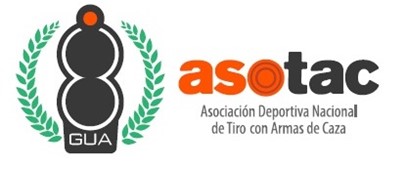 Vigente Período  2021Asociación Deportiva Nacional de Tiro con Armas de CazaAsociación Deportiva Nacional de Tiro con Armas de Caza5/55/5Procedimiento Baja de Bienes en Mal Estado  Procedimiento Baja de Bienes en Mal Estado  Objetivo: Normar el procedimiento de la baja en bienes que se encuentren en mal estado propiedad de ASOTAC.Objetivo: Normar el procedimiento de la baja en bienes que se encuentren en mal estado propiedad de ASOTAC.Base Legal: Reglamento de Inventarios de los Bienes Muebles de la Administración PublicaBase Legal: Reglamento de Inventarios de los Bienes Muebles de la Administración PublicaResponsable: Coordinación Administrativa FinancieraResponsable: Coordinación Administrativa FinancieraNo.DescripciónDescripciónResponsableRECEPCIÓN DEL BIENRECEPCIÓN DEL BIEN1El proveedor entrega los bienes de acuerdo a la orden de compra y con la respectiva factura, para lo cual se verifica que los bienes y la factura sean correctos con los datos de la AsociaciónEl proveedor entrega los bienes de acuerdo a la orden de compra y con la respectiva factura, para lo cual se verifica que los bienes y la factura sean correctos con los datos de la AsociaciónAuxiliar Administrativo2Si la factura contiene algún dato incorrecto, la devuelve al proveedor, le informa la razón y coordina nueva fecha para la recepción del bien, material o suministro con la factura correcta.Si la factura contiene algún dato incorrecto, la devuelve al proveedor, le informa la razón y coordina nueva fecha para la recepción del bien, material o suministro con la factura correcta.Auxiliar Administrativo3Si el bien no cumple con las especificaciones solicitadas,  informa al proveedor la razón, y coordina nueva fecha para la recepción del bien, material o suministro con su respectiva facturaSi el bien no cumple con las especificaciones solicitadas,  informa al proveedor la razón, y coordina nueva fecha para la recepción del bien, material o suministro con su respectiva facturaAuxiliar Administrativo4Si cumple con lo solicitado, requiere a la Unidad Solicitante la presencia del personal asignado para que confirme que el bien corresponde a lo solicitado.Si cumple con lo solicitado, requiere a la Unidad Solicitante la presencia del personal asignado para que confirme que el bien corresponde a lo solicitado.Auxiliar Administrativo5En una factura pueden venir varios bienes, para lo cual se deberá elaborar la Forma 1-H Constancia de Ingreso a Almacén y a Inventario, detallando todos los bienes con su respectivo renglón presupuestarioEn una factura pueden venir varios bienes, para lo cual se deberá elaborar la Forma 1-H Constancia de Ingreso a Almacén y a Inventario, detallando todos los bienes con su respectivo renglón presupuestarioAuxiliar Administrativo6Se procede a cargar al kardex los bienes recibidos, de acuerdo con el archivo electrónico de Kardex; identificando el renglón presupuestario, unidad de medida, tipo de bien consumible, fungible o inventariable; factura, forma 1-H, cantidad, precio unitario Se procede a cargar al kardex los bienes recibidos, de acuerdo con el archivo electrónico de Kardex; identificando el renglón presupuestario, unidad de medida, tipo de bien consumible, fungible o inventariable; factura, forma 1-H, cantidad, precio unitario Auxiliar Administrativo7Si se trata de un bien con características técnicas o especializadas (grupo 3, subgrupo 32), requiere a la Coordinación Técnica la presencia para verificar que las características cumplen con lo requerido.Si se trata de un bien con características técnicas o especializadas (grupo 3, subgrupo 32), requiere a la Coordinación Técnica la presencia para verificar que las características cumplen con lo requerido.Auxiliar Administrativo8Para los casos que sea indispensable que el bien esté instalado o armado de acuerdo a los requerimientos de la Unidad Solicitante, el Encargado de Almacén realiza la revisión previo a la instalación del bienPara los casos que sea indispensable que el bien esté instalado o armado de acuerdo a los requerimientos de la Unidad Solicitante, el Encargado de Almacén realiza la revisión previo a la instalación del bienAuxiliar Administrativo9Recibe el bien y lo coloca en el área correspondiente dentro del Almacén para su resguardo hasta su despacho.Recibe el bien y lo coloca en el área correspondiente dentro del Almacén para su resguardo hasta su despacho.Auxiliar AdministrativoREGISTRO DEL BIENREGISTRO DEL BIEN10Verificar en el Libro de Almacén autorizado por la Contraloría General de Cuentas la existencia del folio donde se registrará el bien adquirido, en caso de no existir, asigna un nuevo folio.Verificar en el Libro de Almacén autorizado por la Contraloría General de Cuentas la existencia del folio donde se registrará el bien adquirido, en caso de no existir, asigna un nuevo folio.Auxiliar Administrativo11Elabora la forma 1-H en la cual se llenan todos los campos (según aplique), como nombre de la Asociación, programa, nombre del proveedor, número de factura, fecha de registro, orden de compra y pedido No., cantidad, descripción del artículo según los datos de la factura o anexo emitido por el proveedor como (marca, modelo, color, serie y accesorios que lo acompañan), renglón presupuestario, número de folio del Libro de Almacén donde se realizó el registro, precio por unidad, valor total.Elabora la forma 1-H en la cual se llenan todos los campos (según aplique), como nombre de la Asociación, programa, nombre del proveedor, número de factura, fecha de registro, orden de compra y pedido No., cantidad, descripción del artículo según los datos de la factura o anexo emitido por el proveedor como (marca, modelo, color, serie y accesorios que lo acompañan), renglón presupuestario, número de folio del Libro de Almacén donde se realizó el registro, precio por unidad, valor total.Auxiliar Administrativo12Firma la forma 1-H en el espacio correspondiente Recibí Conforme:  "Guardalmacén o Empleado Responsable"Firma la forma 1-H en el espacio correspondiente Recibí Conforme:  "Guardalmacén o Empleado Responsable"Auxiliar Administrativo13Si, se trata de un bien inventariable, adjunta la forma 1-H al expediente y para su registro realiza las actividades de conformidad a los procedimientos autorizados en la AsociaciónSi, se trata de un bien inventariable, adjunta la forma 1-H al expediente y para su registro realiza las actividades de conformidad a los procedimientos autorizados en la AsociaciónAuxiliar Administrativo14Traslada a la Coordinadora Administrativa Financiera la forma 1-H (juego completo), con el expediente original, para obtener su Visto Bueno en el espacio de "Vo. Bo. Jefe de la Oficina que administra los fondos"Traslada a la Coordinadora Administrativa Financiera la forma 1-H (juego completo), con el expediente original, para obtener su Visto Bueno en el espacio de "Vo. Bo. Jefe de la Oficina que administra los fondos"Auxiliar Administrativo15Firma y sella de Visto Bueno la forma 1-H y devuelve al Auxiliar AdministrativoFirma y sella de Visto Bueno la forma 1-H y devuelve al Auxiliar AdministrativoCoordinadora Admitiva. Financiera16Requiere al solicitante  de la compra del bien el razonamiento y firma al dorso de la facturaRequiere al solicitante  de la compra del bien el razonamiento y firma al dorso de la facturaAuxiliar Administrativo17Razona y firma la factura, para hacer constar que está conforme con el bien recibido y devuelve la factura al Auxiliar AdministrativoRazona y firma la factura, para hacer constar que está conforme con el bien recibido y devuelve la factura al Auxiliar AdministrativoSolicitante18Separa el original de las copias de la forma 1-H y distribuye de la forma siguiente: Original: en el expediente de compra con la contabilidadDuplicado: archivo de la Unidad de Almacén Triplicado: archivo de la Unidad de AlmacénCuadruplicado: archivo de la Unidad de AlmacénQuintuplicado: archivo correlativo de formas de la Unidad de AlmacénSepara el original de las copias de la forma 1-H y distribuye de la forma siguiente: Original: en el expediente de compra con la contabilidadDuplicado: archivo de la Unidad de Almacén Triplicado: archivo de la Unidad de AlmacénCuadruplicado: archivo de la Unidad de AlmacénQuintuplicado: archivo correlativo de formas de la Unidad de AlmacénAuxiliar Administrativo19Registra el ingreso del bien en el folio asignado en el Libro de Almacén autorizado por la Contraloría General de cuentas, consignando la siguiente información:Fecha del registroNúmero de facturaNombre del proveedorNúmero de la forma 1-HCantidad adquirida, en la columna “Debe”Saldo en cantidadRegistra el ingreso del bien en el folio asignado en el Libro de Almacén autorizado por la Contraloría General de cuentas, consignando la siguiente información:Fecha del registroNúmero de facturaNombre del proveedorNúmero de la forma 1-HCantidad adquirida, en la columna “Debe”Saldo en cantidadAuxiliar Administrativo20Archiva la forma 1-H junto con una copia de la factura, guardando el orden cronológico de la numeración asignada; cada fin de mes debe informar el número inicial y final de las formas utilizadas para ser incluidas en el control de formas 200-A-3.Archiva la forma 1-H junto con una copia de la factura, guardando el orden cronológico de la numeración asignada; cada fin de mes debe informar el número inicial y final de las formas utilizadas para ser incluidas en el control de formas 200-A-3.Auxiliar Administrativo21Colocará el sello de "INGRESO A ALMACEN" en la factura y se adjunta el original de la forma 1-HColocará el sello de "INGRESO A ALMACEN" en la factura y se adjunta el original de la forma 1-HAuxiliar AdministrativoENTREGA DEL BIEN Y REGISTRO DE SALIDAENTREGA DEL BIEN Y REGISTRO DE SALIDA22Las personas de las diferentes Unidades Administrativas pueden requerir bienes del almacén, para lo cual utilizarán la forma “Requisición de Almacén”, en este caso también aplica para los Deportistas. (Anotar el número de factura en la requisición)Las personas de las diferentes Unidades Administrativas pueden requerir bienes del almacén, para lo cual utilizarán la forma “Requisición de Almacén”, en este caso también aplica para los Deportistas. (Anotar el número de factura en la requisición)Auxiliar Administrativo23La forma "Requisición de Almacén" para realizar entrega de bienes o suministros del Almacén, contiene la siguiente información:FechaNombre del solicitanteUnidad AdministrativaNúmero de factura de compraNo. (cantidad) Descripción del bien  o suministro entregadoRenglón presupuestarioPrecio unitarioTotalFirma del solicitanteNombre y firma de la persona que entregaFirma de la persona que recibeLa forma "Requisición de Almacén" para realizar entrega de bienes o suministros del Almacén, contiene la siguiente información:FechaNombre del solicitanteUnidad AdministrativaNúmero de factura de compraNo. (cantidad) Descripción del bien  o suministro entregadoRenglón presupuestarioPrecio unitarioTotalFirma del solicitanteNombre y firma de la persona que entregaFirma de la persona que recibeAuxiliar Administrativo24Elabora la forma "Requisición de Almacén" prenumerado, detalla la información solicitada (numeral anterior), describe los bienes que serán entregados, consigna nombre de la persona solicitante y le  requiere firma en el espacio correspondienteElabora la forma "Requisición de Almacén" prenumerado, detalla la información solicitada (numeral anterior), describe los bienes que serán entregados, consigna nombre de la persona solicitante y le  requiere firma en el espacio correspondienteAuxiliar Administrativo25Despacha el bien o suministro y solicita que la persona que recibe, firme de recibido en la Forma "Requisición de Almacén"Despacha el bien o suministro y solicita que la persona que recibe, firme de recibido en la Forma "Requisición de Almacén"Auxiliar Administrativo26En el caso de stock de almacén, la cantidad a despachar quedará a su consideración según disponibilidad del producto solicitado.En el caso de stock de almacén, la cantidad a despachar quedará a su consideración según disponibilidad del producto solicitado.Auxiliar Administrativo27Para el caso de bienes inventariables, realizará la entrega únicamente en presencia de la Coordinadora Administrativa Financiera, quién consignará firma y sello de visto buenoPara el caso de bienes inventariables, realizará la entrega únicamente en presencia de la Coordinadora Administrativa Financiera, quién consignará firma y sello de visto buenoAuxiliar Administrativo28Realiza el registro de la entrega del bien o suministro el mismo día o al día hábil siguiente, dependiendo del volumen de las formas "Requisición de Almacén" realizadosRealiza el registro de la entrega del bien o suministro el mismo día o al día hábil siguiente, dependiendo del volumen de las formas "Requisición de Almacén" realizadosAuxiliar Administrativo29Registra la salida del bien o suministro en el folio asignado en el Libro de Almacén, autorizado por la Contraloría General de Cuentas, según la forma "Requisición de Almacén", detallando la siguiente información:Fecha de salida o despacho.Número de la forma "Requisición de Almacén"Nombre de la persona que recibe.Cantidad despachada, en la columna "Haber"Saldo en cantidadRegistra la salida del bien o suministro en el folio asignado en el Libro de Almacén, autorizado por la Contraloría General de Cuentas, según la forma "Requisición de Almacén", detallando la siguiente información:Fecha de salida o despacho.Número de la forma "Requisición de Almacén"Nombre de la persona que recibe.Cantidad despachada, en la columna "Haber"Saldo en cantidadAuxiliar Administrativo30Archiva las formas "Requisición de Almacén" en orden cronológico, con la documentación correspondiente, cuando aplique en forma mensual.Archiva las formas "Requisición de Almacén" en orden cronológico, con la documentación correspondiente, cuando aplique en forma mensual.Auxiliar Administrativo31Al momento de la entrega, de tratarse de bienes fungibles se procederá a cargar a la tarjeta respectiva en la forma:“Tarjeta de Responsabilidad de Bienes Fungibles”, autorizada por la Contraloría General de CuentasAl momento de la entrega, de tratarse de bienes fungibles se procederá a cargar a la tarjeta respectiva en la forma:“Tarjeta de Responsabilidad de Bienes Fungibles”, autorizada por la Contraloría General de CuentasAuxiliar Administrativo32Solicita la firma del empleado responsable de los bienes fungibles que tiene bajo su cargo, en este caso aplicarán algunos renglones presupuestarios del grupo 2 Materiales y Suministros.Solicita la firma del empleado responsable de los bienes fungibles que tiene bajo su cargo, en este caso aplicarán algunos renglones presupuestarios del grupo 2 Materiales y Suministros.Auxiliar Administrativo33En la forma “Tarjeta de Responsabilidad de Bienes Fungibles” firma el Auxiliar Administrativo para evidenciar la entrega de los bienes y solicita la firma de Visto Bueno de la Gerente y del Tesorero de Comité Ejecutivo.  En la forma “Tarjeta de Responsabilidad de Bienes Fungibles” firma el Auxiliar Administrativo para evidenciar la entrega de los bienes y solicita la firma de Visto Bueno de la Gerente y del Tesorero de Comité Ejecutivo.  Auxiliar Administrativo34Archiva las formas "Tarjeta de Responsabilidad de Bienes Fungibles" en orden cronológico.Archiva las formas "Tarjeta de Responsabilidad de Bienes Fungibles" en orden cronológico.Auxiliar AdministrativoElaborado: Vivian Carolina García MoralesCoordinadora Admitiva.FinancieraRevisado: María De Los Ángeles Salazar GerenteAprobado:Pablo M. Duarte Sáenz de TejadaPor: Comité Ejecutivo